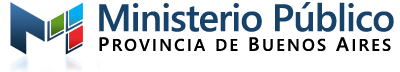 Solicitud de CredencialNombre:…………………………………………………………………………………………..Apellido:…………………………………………………………………………………………..DNI:    …………………………………………………………………………………………..Teléfono:…………………………Correo oficial:………..@mpba.gov.arCargo:        …………………………………………………………………………………………..Dependencia:       …………………………………………………………………………………………..Departamento Judicial:      …………………………………………………………………………………………..Instructivo Consignar Nombre y Apellidos completos,  el número de DNI sin puntos intermedios. El cargo y la dependencia deben estar completos y de acuerdo a lo establecido en la resolución  de designación. (Ej: Cargo: Auxiliar Letrado; Dependencia: UFIJ n° 2; Departamento Judicial: La Matanza)Una vez completos los datos guardar los cambios y adjuntar este archivo al oficio de la solicitud que se envíe por SIMP a la Dirección de Prensa y Ceremonial de la Procuración General.